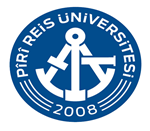 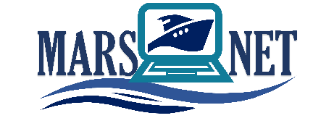 TIMEAPRIL 25THAPRIL 26THAPRIL 27THPLACEENGINE ROOM SIMULATORENGINE ROOM SIMULATORENGINE ROOM SIMULATOR09.50- 10.35Introduction to ERS conceptERS training basic requirementsERS instructorImportance of systems integrationMain propulsion power engine10.45- 11.30Marine Engineer responsibility on watchImportance of algorithmPropulsion power engine systems11.45- 12.30Types of simulated shipsAnd specificationsCommand and control elementsAuxiliary Systems12.35- 13.20LUNCH BREAKLUNCH BREAKLUNCH BREAK13.30- 14.30ScenariosCommand and control signalsExercise on a typical LCC Tanker 14.30- 16.00Menu clusterElectric plantExercise on a typical LCC Tanker16.00- 17.00Review Debriefing Q&A Review Debriefing Q&ADebrief &Evaluation17.00LEISURE TIMELEISURE TIME LEISURE TIME